Deutsch–Französische Gesellschaft 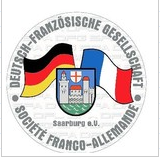 Société Franco-Allemande Saarburg e.V.Protokollder ordentlichen Mitgliederversammlung DFG Saarburg 2016 für das Geschäftsjahr 2015 am 11.03.2016 im Hotel „St. Erasmus“ in TrassemBeginn:  19:40Ende:     21:20Teilnehmerzahl laut Anwesenheitsliste 19 Mitglieder und 3 GästePunkt 1:  Begrüßung durch den Präsidenten Nach einer formlosen Begrüßung eröffnet der Vorsitzende (im Folgenden auch „Präsident“ genannt) der DFG Saarburg Jörg Volk die Versammlung und stellt die Beschlussfähigkeit der Versammlung fest, zumal auch in diesem Jahr keine Satzungsänderungen anstehen. Es braucht daher keine Rücksicht auf die Anzahl der anwesenden Mitglieder genommen zu werden.Zitat des Präsidenten: „Wir sind tatsächlich eine ordentliche Versammlung“Präsident Volk bittet den Sekretär Hermann Boos das Protokoll zu führen.Danach begrüßt Volk die Mitglieder offiziell, besonders den 1. Beigeordneten der Stadt Saarburg, Herrn Franz Josef Reiter, der dankenswerterweise unseren Bürgermeister Jürgen Dixius vertritt. Ganz besonders herzlich begrüßt Volk seinen Amtskollegen aus Trier, Herrn Joachim Schütze, Präsident der DFG Trier.Als Gast heißt Herr Volk Frau Anette Hein aus Wawern recht herzlich willkommen.Präsident Volk begrüßt abschließend ganz herzlich Frau Anette Barth, ihres Zeichens die Vertreterin der „Koordinierungs- und Fachstelle für Flüchtlingsarbeit in der VG Saarburg“.Präsident Volk bittet nun die Versammlung sich von ihren Plätzen zu erheben und der verstorbenen Mitglieder, Manfred Kleser und Klaus Pramann, zu gedenken, die im letzten Jahr von uns gegangen sind, sowie an die Opfer der schrecklichen Attentate in Frankreich.Punkt 2:  Vortrag Dr. BarthFrau Dr. Barth berichtet nun in ihrem Vortrag über die Situation der Flüchtlinge in unserer VG und erläutert der Versammlung kompetent und sachlich, wie jeder Einzelne von uns bei der Flüchtlingsarbeit helfen kann. Schwerpunkt ihrer Rede sind die Problematik des Lernens der deutschen Sprache und die Arbeit als „Flüchtlingsbegleiter“. Herr Volk bedankt sich anschließend bei Frau Dr. Barth für ihren engagierten Vortrag mit einem Blumenstrauß.Punkt 3:  Diskussion und Genehmigung MV 2016Das Protokoll wurde abgefasst von dem Sekretär Hermann Boos. Diskussion und geheime Abstimmung wird nicht beantragt. Alle sind mit dem Protokoll einverstanden und erteilen Herrn Boos per Handzeichen ihre Entlastung.Punkt 4:  Bericht des PräsidentenPräsident Volk berichtet über das satzungsgemäße Vereinsjahr, also vom 1.1.2015 bis zum 31.12.2015.Am 11.03.2016 hat die DFG Saarburg 93 eingetragene Mitglieder, darunter sind 15 französische Mitglieder.Im Berichtsjahr fanden 3 Vorstandsitzungen und 10 offizielle Veranstaltungen, wie z.B. die Besichtigungen der Ausstellung „Ägypten“ in Völklingen und der Ausstellung „Der Trierer Dom im Wandel“, statt. Alle Veranstaltungen waren mäßig bis gut besucht.Herr Volk gibt in seinem Bericht zu Protokoll, das er gerne als Repräsentant der DFG Saarburg ca. 6 Einladungen diverser Vereine, Institutionen und Organisationen wie z.B. der DFG Trier, der Stadt Saarburg, der VHS Saarburg etc. wahrgenommen hat.Auch wurde wieder Buchpreise an Abiturienten Leistungsklasse Französisch Note 1 von ihm übergeben.   Am Schluss seiner Rede bedankt sich Herr Volk an Hand eines Gedichtes nochmals bei dem Vorstand der DFG Saarburg, weiter bei allen Helfer und Helferinnen für ihren Beitrag zum Gelingen der einzelnen Veranstaltungen, Bürgermeister Jürgen Dixius für die gute Beziehung zu unserer Gesellschaft und der Versammlung für ihre geschätzte Aufmerksamkeit und Geduld.Punkt 5: Bericht der Schatzmeisterin Frau SierenFrau Hiltrud Sieren stellt der Versammlung ihren Kassenbericht für das Geschäftsjahr 2015 vor. Sie stellt fest, dass die DFG Saarburg finanziell sehr gut dasteht.Sie bittet die Mitglieder die Änderung ihrer Kontodaten bis zum Jahresende ihr mitzuteilen, da das VoBa-SEPA-Programm entsprechend korrigiert werden muss. Bei Rückbuchungen wird die Vereinskasse jeweils mit 3,00€ belastet. Punkt 6:  Bericht der KassenprüferHerr Lothar Holl und Herr Karges haben die Kasse in Serrig am 10.03.2016 geprüft.Kassenprüfer Lothar Holl bescheinigt Frau Hiltrud Sieren eine ordentliche, ordnungsgemäße und wiederum geradezu vorbildliche Kassenführung und befürwortet die Entlastung.Punkt 7: Aussprache zu den o. g. BerichtenEs gibt keine WortmeldungenPunkt 8: Entlastung des VorstandesDer zu entlastende Vorstand setzt sich wie folgt zusammen: Präsident Jörg Volk; Vizepräsident Roland GehlenSekretär Hermann Boos; stellvertretender Sekretär Marie BoosSchatzmeisterin Hiltrud Sieren; stellvertretender Schatzmeister Dietrich Sieren Und die Beisitzer Kornelia Holl; Christiane Kopp; Christiane März; Dr. Rolf Theiß und Myriam Uriate.Herr Lothar Holl stellt den Antrag den Vorstand zu entlasten. Geheime Abstimmung wird nicht beantragt. Bei Enthaltung der Betroffenen wird dem Vorstand per Handzeichen einstimmig Entlastung erteilt.Punkt 9: Diskussion und Abstimmung Erhöhung MitgliederbeitragLaut § 4,1 unserer Satzung muss der Beitrag jährlich von der MV festgesetzt werden.Nach Rückfrage von Präsident Volk an seine Schatzmeisterin Hiltrud Sieren ist auch in diesem Jahr keine Erhöhung der Mitgliederbeiträge erforderlich.Punkt10:  Vorschau auf unser ProgrammDer Vorstand wird bei seiner nächsten Tagung dies beschließen und organisieren.Bereits im neuen Programm aufgenommen ist u. a. neben dem Sommerfest die Besichtigung des Roscheider Hofes in Konz und der Ausstellung „Nero“ in Trier.Punkt11:  VerschiedenesEs gibt keine Wortmeldungen.Präsident Jörg Volk schließt die Versammlung um 21:2o Uhr, dankt den Teilnehmern für ihre Aufmerksamkeit und ihre Geduld und wünscht abschließend allen einen „Guten Appetit“.Saarburg-Beurig, den 02.03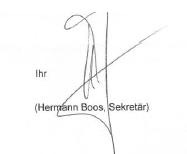 